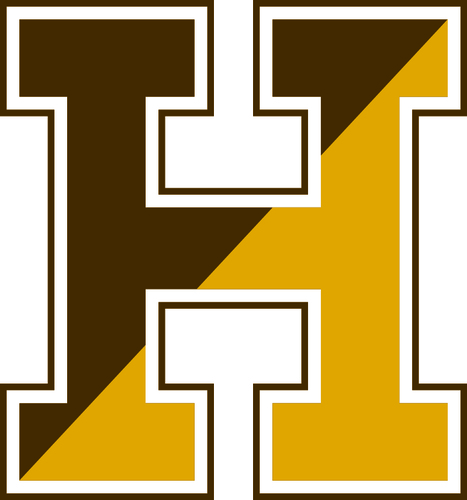 AnnouncementsMonday, October 17, 2016Please pause for a brief moment of silence…Please rise for the Pledge of Allegiance…Welcome to Spirit Week!Today is Pajama day!The themes for each day are as follows:October is Domestic Violence Awareness Month. In order to raise awareness and support those who have witnessed or suffered through domestic violence, the MVP Game Change program is requesting that all Hillies including staff, wear purple in support tomorrow Tuesday. Domestic violence thrives when we are silent. Show your support Hillie Nation and speak out against domestic violence by wearing purple on tomorrow. Hashtag - #pledgethepurpleWednesday is Camo day. Money collected that day will go to Haverhill's Veteran's Services. Please remember: No camo on your face please!Thursday is Hippie Day and Bonfire Night starting at 7:00 Friday is your Class T-shirt Day and the Junior/Senior Pep RallySaturday – Homecoming Dance at 7:00 p.m. in the Cafeteria. A quick reminder that the dance is for Hillies only. No guests are allowed. This week, during lunch, you can:1) Play Penny Wars2) Nominate your kings and queens for the Homecoming dance and 3) Buy Bonfire tickets! $5.00 during lunch or $7.00 on the night of the event.Hats off to our Guidance Department for working hard for our Seniors coordinating the visiting colleges! Tuesday 18th: Roger Williams UniversityWednesday 19th: UNH, George Mason Univ., Fisher College and UMASS BostonThursday 20th: Vermont College and University of Rhode IslandIf you have any interest in hearing the opportunities please log into Naviance and request a student pass today!  Tryouts for the High School Quiz Show were held this morning and will continue through and including Thursday, October 20th in F11 from 7:00-7:25 in the morning.  Please see Mr. Hayden or Mr. Eldridge for more information.Cyber Café located near the television studio room will be open from 6:30 to 7:15 in the morning for students and staff. They will have for sale - hot and cold beverages, smoothies, bagels, fruit cups, yogurt parfaits and more!! Get in early, enjoy some time with friends and get yourself a little somethin’ somethin’ to start your day. Those coming early must enter through the parking lot E doors infront of the Cyber Café. Students will not be allowed in any other area of the building until regular time at 7:00. Clubs and other events:Monday, October 17thHillie Nation Dance Team will be meeting today in the A21 Band Room.All those interested in joining the Academic Decathlon should meet Mr. Thompson in room 108 after school today for a very short meeting.Tuesday, October 18thKey Club, 2:05, A13Excel Club, 2:05, F23Science & Ecology Club, 2:05, K31 SADD in room 203 with Ms. Sabella and Mrs. FontaineThere will be a Girls' Basketball meeting on tomorrow at 2:20pm in the Library for all those interested in trying out this winter.Wednesday, October 19thMath Club, 2:05, K20Gamers Club, 2:05, M14Creative Writing Club, 2:15, 202The Drama Club meets from 2:15-4:15 in either A-19 or the Auditorium.Thursday, October 20thArt Club, 2:15, room A6Book Club, 2:15, room 202Interact Club, 2:05, M12German Club, 2:05, F13VIP Club, in A4HHS Boys Swim and Dive Team will be meeting, Thursday in the Pool Lobby at 2:15 pm.Friday, October 21stHillie Nation Dance team in the A21 Band RoomTo Staff, the Faculty Council meeting with be in the Main Entrance Conference room today right after school.REMINDERS /STANDARD ANNOUNCEMENTS Students must carry their ID’s on them at all times.Staff must wear their ID’s at all times. First period – period A – which is also homeroom - begins at 7:25.  All doors with the exception of the Main Entrance are locked after 7:25 and students will be required to enter the building through the front entrance, by the Main Office and receive a tardy slip.  Students are not allowed through side or back doors and there will be consequences to students that open doors for them.  We do allow students to take drinks into their first period class. As a reminder, if you come in late, you will not be allowed to bring your beverage to class. Only water will be allowed. Yet another great benefit of coming in early and on time!This year Haverhill High School - in our efforts to reduce costs and reduce our carbon footprint- is offering the Student Handbook on line only for review.  This will eliminate using over 60,000 pages of paper for this one handbook. It is available on the front page of our HHS Webpage and on the Parent/Student Resources page. The signature page is also available for parents to print and return to us. Attention students who park in the student parking lots.  Your parking pass must be visible at all times. All passes should be placed on the inside of the windshield on the top left side where the oil sticker normally is placed. If you need a replacement pass, which will be at a cost, please see Mrs. Shaffer in the 200’s office.  Cars without a visible pass will be ticketed; and could result in loss of parking privileges.   Should someone park in your designated spot, please report it immediately to the 200’s office or Officer Mears in the F-Wing Office.Also, the Veteran’s Memorial Skating Rink, parking lot is only utilized after all HHS spots are full. Please do not park in their parking lot without a pass issued from the 200’s. Vehicles parked illegally may be towed.Hillies who walk back and forth to school: Please use sidewalks whenever possible.  Please do not cut through people’s yards as a short cut.  This is private property.  Thank you for your cooperation.When at all Hillie events including athletic events, the administration expects all Haverhill Hillies to represent the school as the great young men and women we know that you all are. That being said, any derogatory language or gestures at the opposing team, fans, or referees from our student section will be dealt with swiftly and severely. If a student is caught using profanity or gestures, they will be asked to leave immediately from the arena. Also, they may face school consequences the following day. Please show your Hillie Pride in appropriate ways!  Students always need a pass to go to the Nurses’ Office even if in-between classes-please get a pass from your teacher first. Please do not call your parents to be excused from school if you are ill. In order to receive an excused dismissal for illness you must go through the nurse’s office. While in the nurses office please do not use your cell phone at any time.  Students should not be in the halls after 1:40 for any reason with the exception of an emergency.  If this is the case, they must have a pass.Haverhill High School has a “No Tolerance” policy on hats, being worn in our school, at any time.  If a student is wearing a hat it will be confiscated and will not be returned until the end of the day.  As stated in our handbook hats/bandanas/or anything that is distractible for the educational process is not allowed.  The Cyber Café Coffee Shop will be open after school every day at 2:30 p.m. Students can purchase smoothies, assorted hot and cold beverages, assorted baked goods, snacks, sandwiches, and salads. 